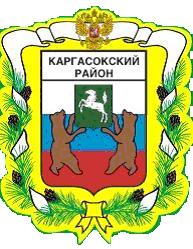 МУНИЦИПАЛЬНОЕ ОБРАЗОВАНИЕ «Каргасокский район»ТОМСКАЯ ОБЛАСТЬАДМИНИСТРАЦИЯ КАРГАСОКСКОГО РАЙОНА28.04.2017                                                                                                                  № 184с. КаргасокОб утверждении Плана оптимизациирасходов муниципального образования«Каргасокский район» на 2017-2019 годы	Во исполнение условий Соглашения о мерах по оздоровлению муниципальных финансов и условиях оказания финансовой помощи муниципальному образованию «Каргасокский район»6  Утвердить прилагаемый План оптимизации расходов бюджета муниципального образования «Каргасокский район»  на 2017 - 2019 годы.Главным распорядителям средств районного бюджета:     - представить в Управление финансов АКР до 15 мая 2017 г  в установленном порядке изменения в сводную бюджетную роспись по курируемым направлениям в части присвоения расходам, подлежащим блокировке (ограничению кассовых выплат) в соответствии с  приложением  к настоящему распоряжению, дополнительного кода расходов «Доп КР 007 – бюджетные ассигнования, подлежащие оптимизации»;	- при  заключении муниципальных контрактов не принимать бюджетные обязательства на суммы блокированных расходов; -  минимизировать затраты на проведение массовых и иных мероприятий в 2017-2019 годах.Установить запрет на увеличение штатной численности муниципальных служащих в 2017-2019 годах ( за исключением муниципальных служащих, осуществляющих исполнение переданных отдельных государственных полномочий), увеличение количества муниципальных учреждений и штатной численности работников бюджетной сферы и органов местного самоуправления (за исключением случаев ввода в эксплуатацию объектов социально-культурной сферы, включенных в государственные программы Томской области и муниципальные программы).Ответственным исполнителям мероприятий Плана представлять ежеквартально, в срок до 10 числа месяца, следующего за отчетным кварталом, в Управление финансов АКР отчет о реализации мероприятий Плана за прошедший отчетный период нарастающим итогом с начала года.Заместителю Главы Каргасокского района по экономике принять меры для обеспечения исполнения условий 1) – 4) пункта 3.1.2. Соглашения №4-с о мерах по оздоровлению муниципальных финансов и условиях оказания финансовой помощи муниципальному образованию «Каргасокский район» от 22 февраля 2017 года.Главным распорядителям средств районного бюджета обеспечить:-  выполнение принятых расходных обязательств с учетом оптимизационных мер; -    усилить контроль за недопущением образования просроченной кредиторской задолженности по своим расходным обязательствам;-    обеспечить ведение и представление в установленном порядке в Управление финансов АКР Реестров расходных обязательств;-   обеспечить выплату заработной платы работников муниципальных учреждений не ниже размера заработной платы, установленного Региональным соглашением о минимальной заработной плате в Томской области ;-   осуществлять финансирование муниципальных заданий с учетом утвержденных нормативов затрат на оказание муниципальных услуг муниципальными бюджетными и (или) автономными учреждениями в соответствии с требованиями ст. 69.2 Бюджетного кодекса Российской Федерации;-   обеспечить выполнение значений целевых показателей и их динамики, в том числе по оптимизации расходов, установленных Соглашениями о достижении целевых показателей по планам мероприятий («дорожным картам»);-   принять меры по повышению мотивации и заинтересованности работников муниципальных учреждений социальной сферы к повышению качества и доступности муниципальных услуг за счет изменения подходов к управлению муниципальными учреждениями.Заместителям Главы Каргасокского района, руководителям Управлений и отделов Администрации Каргасокского района принять меры по достижению наилучших значений показателей, предусмотренных Указом Президента Российской Федерации от 28.04.08 №607 «Об оценке эффективности деятельности органов местного самоуправления городских округов и муниципальных районов».Управлению финансов АКР (Андрейчук Т.В.) обеспечить: -   предоставление в Департамент финансов Томской области  отчетности в установленные сроки;          - формирование и размещение на официальном сайте Каргасокского района «Бюджета для граждан» на основе утвержденного решения Думы Каргасокского района о районном бюджете на 2017 г и на основе отчета об исполнении районного бюджета за 2016 год в установленные сроки.Глава Каргасокского района 					                  А.П. Ащеулов Исп. Андрейчук Т.В.Тел 2-11-95Утвержден распоряжениемАдминистрации Каргасокского района От   .04.2017 №ПриложениеПлан оптимизации расходов бюджета муниципального образования «Каргасокский район на 2017-2019 годы                           Лист согласования (визирования)к  распоряжению Администрации Каргасокского района«   Об утверждении Плана оптимизации расходов муниципального образования «Каргасокский район» на 2017-2019 годы»Проект подготовлен    начальником Управления финансов АКР Андрейчук Т.В.Разослать     экземпляров :РАСПОРЯЖЕНИЕНаименование мероприятияОтвет-ный исполнительСрок реализацииПрогноз оптимизации расходов, тыс.руб.Прогноз оптимизации расходов, тыс.руб.Прогноз оптимизации расходов, тыс.руб.Наименование мероприятияОтвет-ный исполнительСрок реализации2017г2018г2019г1Сокращение расходов на закупки в соответствии с Федеральным законом №44-ФЗ от 5.04.2013 гРуководители ГРБС и МУДо 1.01.2018,1.01.2019,1.01.20204 0005 0005 0002Сокращение текущих расходов на содержание ОМСУ(ограничение кассовых выплат)  на 5% от запланированных – всего,В том числе по:- АКР;-УООиП;-Отдел культуры АКР;Управление финансов АКР;-УЖКХиКС;- Дума Каргасокского районаРуководители ОМСУДо 1.01.2018,1.01.2019,1.01.20203003003002Сокращение текущих расходов на содержание ОМСУ(ограничение кассовых выплат)  на 5% от запланированных – всего,В том числе по:- АКР;-УООиП;-Отдел культуры АКР;Управление финансов АКР;-УЖКХиКС;- Дума Каргасокского районаРуководители ОМСУДо 1.01.2018,1.01.2019,1.01.20202302302302Сокращение текущих расходов на содержание ОМСУ(ограничение кассовых выплат)  на 5% от запланированных – всего,В том числе по:- АКР;-УООиП;-Отдел культуры АКР;Управление финансов АКР;-УЖКХиКС;- Дума Каргасокского районаРуководители ОМСУДо 1.01.2018,1.01.2019,1.01.20204343432Сокращение текущих расходов на содержание ОМСУ(ограничение кассовых выплат)  на 5% от запланированных – всего,В том числе по:- АКР;-УООиП;-Отдел культуры АКР;Управление финансов АКР;-УЖКХиКС;- Дума Каргасокского районаРуководители ОМСУДо 1.01.2018,1.01.2019,1.01.20204343432Сокращение текущих расходов на содержание ОМСУ(ограничение кассовых выплат)  на 5% от запланированных – всего,В том числе по:- АКР;-УООиП;-Отдел культуры АКР;Управление финансов АКР;-УЖКХиКС;- Дума Каргасокского районаРуководители ОМСУДо 1.01.2018,1.01.2019,1.01.20202323232Сокращение текущих расходов на содержание ОМСУ(ограничение кассовых выплат)  на 5% от запланированных – всего,В том числе по:- АКР;-УООиП;-Отдел культуры АКР;Управление финансов АКР;-УЖКХиКС;- Дума Каргасокского районаРуководители ОМСУДо 1.01.2018,1.01.2019,1.01.20201919193Оптимизация расходов в соответствии с Планом мероприятий («дорожной картой») «Изменения в сфере культуры, направленные на повышение ее эффективности» – всего,в том числе:   - за счет сокращения численности работников - от реструктуризации сети-   от сокращения и оптимизации расходов на содержание учрежденийНачальник Отдела культуры АКРДо 1.01.2018г3Оптимизация расходов в соответствии с Планом мероприятий («дорожной картой») «Изменения в сфере культуры, направленные на повышение ее эффективности» – всего,в том числе:   - за счет сокращения численности работников - от реструктуризации сети-   от сокращения и оптимизации расходов на содержание учрежденийНачальник Отдела культуры АКРДо 1.01.2018г---3Оптимизация расходов в соответствии с Планом мероприятий («дорожной картой») «Изменения в сфере культуры, направленные на повышение ее эффективности» – всего,в том числе:   - за счет сокращения численности работников - от реструктуризации сети-   от сокращения и оптимизации расходов на содержание учрежденийНачальник Отдела культуры АКРДо 1.01.2018г---3Оптимизация расходов в соответствии с Планом мероприятий («дорожной картой») «Изменения в сфере культуры, направленные на повышение ее эффективности» – всего,в том числе:   - за счет сокращения численности работников - от реструктуризации сети-   от сокращения и оптимизации расходов на содержание учрежденийНачальник Отдела культуры АКРДо 1.01.2018г2 4054Оптимизация расходов в соответствии с Планом мероприятий («дорожной картой») «Изменения в сфере образования в Томской области – всего,в том числе:   - за счет сокращения численности работников - от реструктуризации сети (реорг-я Детского сада  № 21)-   от сокращения и оптимизации расходов на содержание учреждений (ДЮСШ и ДДТ)Начальник УООиП, начальник Отдела культуры АКРДо 1.01.2018г4Оптимизация расходов в соответствии с Планом мероприятий («дорожной картой») «Изменения в сфере образования в Томской области – всего,в том числе:   - за счет сокращения численности работников - от реструктуризации сети (реорг-я Детского сада  № 21)-   от сокращения и оптимизации расходов на содержание учреждений (ДЮСШ и ДДТ)Начальник УООиП, начальник Отдела культуры АКРДо 1.01.2018г---4Оптимизация расходов в соответствии с Планом мероприятий («дорожной картой») «Изменения в сфере образования в Томской области – всего,в том числе:   - за счет сокращения численности работников - от реструктуризации сети (реорг-я Детского сада  № 21)-   от сокращения и оптимизации расходов на содержание учреждений (ДЮСШ и ДДТ)Начальник УООиП, начальник Отдела культуры АКРДо 1.01.2018г291,1--4Оптимизация расходов в соответствии с Планом мероприятий («дорожной картой») «Изменения в сфере образования в Томской области – всего,в том числе:   - за счет сокращения численности работников - от реструктуризации сети (реорг-я Детского сада  № 21)-   от сокращения и оптимизации расходов на содержание учреждений (ДЮСШ и ДДТ)Начальник УООиП, начальник Отдела культуры АКРДо 1.01.2018г311,25Оптимизация расходов на финансовое  обеспечение выполнения муниципальных заданий за счет совершенствования подходов к определению потребности в предоставлении муниципальных услуг и подходов к расчету нормативных затрат на оказание муниципальных услуг (5 % от прочих текущих расходов) – всего,В том числе:- по МУ, подведомственным УООиП;- по МУ, подведомственным Отделу культуры АКР;- по МУ, подведомственным АКРРуководители ГРБСДо 1.01.2019гДо 1.01.2020г1 0472551251 0472551256Принятие мер для обеспечения рационального и эффективного использования энергоресурсов, автотранспортных средств и услуг связи, снижению прочих расходов муниципальных казенных учреждений-всего,в том числе подведомственных  ГРБС:- УООиПНачальник УООиПДо 1.01.2019гДо 1.01.2020г6726727Отмена льготы участникам  Великой Отечественной войны на проезд  в автомобильном транспорте в городском и пригородном сообщении (все)Зам. Главы Каргасокского района по социальным вопросамДо 1.01.2019г13,0   8Отмена неэффективных льгот по налогам на имущество, установленных ОМСУЗам. Главы Каргасокского района по экономикеДо 1.01.2018г5005009Ограничение кассовых выплат по расходам на обслуживание муниципальной собственности (оформление земельных участков под газопроводами)Зам. Главы Каргасокского района по экономикеДо 1.01.2018г200010Ограничение кассовых выплат по   расходам на приобретение жилья специалистам социальной сферыЗам. Главы Каргасокского района по экономикеДо 1.01.2018г5000,0 11Ограничение кассовых выплат по расходам на мероприятия по программе «Развитие культуры и туризма в МО «Каргасокский район»Начальник Отдела культуры АКРДо 1.01.2018г5012Ограничение кассовых выплат по  расходам на мероприятия по МП «Развитие образования в МО «Каргасокский район»Начальник УООиПДо 1.01.2018, до 1.01.2019, до 1.01.20205010010013 Сокращение  расходов на снос аварийного жильяЗам. Главы Каргасокского района по экономикеДо 1.01.2018г Зам. Главы Каргасокского района по экономике1 500 Итого ограничения кассовых выплат13 2587 8577 870Применяемые сокращения:ГРБС – главные распорядители бюджетных средствОМСУ – органы местного самоуправленияМУ – муниципальные учрежденияМО -   муниципальное образованиеАКР – Администрация Каргасокского районаУООиП – Управление образования, опеки и попечительстваПрименяемые сокращения:ГРБС – главные распорядители бюджетных средствОМСУ – органы местного самоуправленияМУ – муниципальные учрежденияМО -   муниципальное образованиеАКР – Администрация Каргасокского районаУООиП – Управление образования, опеки и попечительстваПрименяемые сокращения:ГРБС – главные распорядители бюджетных средствОМСУ – органы местного самоуправленияМУ – муниципальные учрежденияМО -   муниципальное образованиеАКР – Администрация Каргасокского районаУООиП – Управление образования, опеки и попечительстваПрименяемые сокращения:ГРБС – главные распорядители бюджетных средствОМСУ – органы местного самоуправленияМУ – муниципальные учрежденияМО -   муниципальное образованиеАКР – Администрация Каргасокского районаУООиП – Управление образования, опеки и попечительстваПрименяемые сокращения:ГРБС – главные распорядители бюджетных средствОМСУ – органы местного самоуправленияМУ – муниципальные учрежденияМО -   муниципальное образованиеАКР – Администрация Каргасокского районаУООиП – Управление образования, опеки и попечительстваПрименяемые сокращения:ГРБС – главные распорядители бюджетных средствОМСУ – органы местного самоуправленияМУ – муниципальные учрежденияМО -   муниципальное образованиеАКР – Администрация Каргасокского районаУООиП – Управление образования, опеки и попечительстваПрименяемые сокращения:ГРБС – главные распорядители бюджетных средствОМСУ – органы местного самоуправленияМУ – муниципальные учрежденияМО -   муниципальное образованиеАКР – Администрация Каргасокского районаУООиП – Управление образования, опеки и попечительстваПрименяемые сокращения:ГРБС – главные распорядители бюджетных средствОМСУ – органы местного самоуправленияМУ – муниципальные учрежденияМО -   муниципальное образованиеАКР – Администрация Каргасокского районаУООиП – Управление образования, опеки и попечительстваФ.И.О., должностьПодписьДата поступления на согласованиеДата исполненияПримечания Бударина Н.Н. - заместитель Главы Каргасокского района по эко номикеШамраев А.Ф. – зам. Главы  Каргасокского района по соцвопросамМонголин С.В. – заместитель Главы Каргасокского района по вопросам жизнеобеспеченияАндрейчук Т.В. – начальник Управления финансов Администрации Каргасокского районаТимохин В.В. – начальник отдела правовой и кадровой работы Администрации Каргасокского районаМикитич Ю.Н. – заместитель Главы Каргасокского района – управляющий делами№Адресаты1Управление финансов АКР2Администрация Каргасокского района - орготдел3УООиП4ОК5УЖКХиКС6Дума Каргасокского района